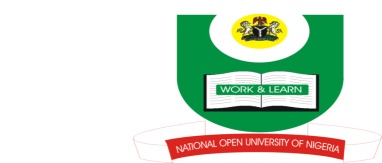 NATIONAL OPEN UNIVERSITY OF NIGERIAUniversity Village, NnamdiAzikiwe Expressway, Plot 91, Cadastral Zone, Jabi, AbujaFaculty Agricultural Sciences..Second Semester POP Exam Question....November, 2018Course Title: WINE AND FOOD PAIRING PRINCIPLES		Course Code: HCM 345Credit Unit: 2		Total Score:  70 Marks			Time Allowed: 2 HoursINSTRUCTION: Answer Compulsory question 1 (25marks) and any 3 questions (15marks each)1ai. Define the term vinification		1mk   ii. List and explain the various types of vinification	7½mks   b. Discuss the red wine styles		7mks   c. Discuss the differences between old world wine and new world wine		9½mks2ai. State the body responsible for the regulation of spirits in the country		1mk    ii. List the headings under which the regulations come.	3½mks b. State five (5) types of liqueurs.	2½mks c. Explain the following:       i. Fortified wines	4½mks      ii. Organic wine	3½mks3a i. List five (5) factors that affect the taste of wine		2½mks    ii. Itemize six (6) traditions that apply in wine and food pairing.	6mks	  bi.What are spirits?	1mk    ii. List and explain with examples the categories of spirits.	5½mks4. Define the following terms:(15mks)5a. List and explain the wine tasting methods	10mks   b. Itemize the steps in wine tasting	5mks6. Discuss the various methods of wine classification.	15mksOrganic wine Aromatic wines VinificationNew world winesSparkling wineAffective testingDecanting  Vine SpecieTasting flights AppellationWine accessoryWine tasting